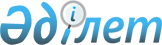 О создании Межведомственной рабочей группы по выработке предложений по вопросу приватизации государственного жилищного фонда в Республике КазахстанРаспоряжение Премьер-Министра Республики Казахстан от 6 февраля 2003 года N 19-p      В целях выработки предложений по вопросу приватизации государственного жилищного фонда в Республике Казахстан: 

      1. Создать Межведомственную рабочую группу в следующем составе: Бекболат Рахат Сейсембайулы   -  начальник Управления правовой 

                                 экспертизы, систематизации 

                                 законодательства и правового 

                                 всеобуча Департамента юридической 

                                 службы Министерства финансов 

                                 Республики Казахстан, руководитель; Рахимжанов Аблай Тенизбаевич  -  директор Департамента 

                                 законодательства и регулирования 

                                 жилищно-коммунальных отношений 

                                 Агентства Республики Казахстан 

                                 по регулированию естественных 

                                 монополий и защите конкуренции, 

                                 заместитель руководителя; Матаев Казбек Тлеубекович     -  начальник Отдела жилищно- 

                                 коммунальных вопросов Департамента 

                                 законодательства и регулирования 

                                 жилищно-коммунальных отношений 

                                 Агентства Республики Казахстан 

                                 по регулированию естественных 

                                 монополий и защите конкуренции; Айтекенов Кайрат Мендыбаевич  -  директор Департамента планирования 

                                 расходов отраслевых органов 

                                 Министерства экономики и 

                                 бюджетного планирования Республики 

                                 Казахстан; Хасанова                      -  заместитель директора Департамента 

Айгуль Зейнел-Гумаровна          администрирования и юридической 

                                 службы Министерства индустрии и 

                                 торговли Республики Казахстан; Каженов Бакнур Ауезнурович    -  ведущий специалист Департамента 

                                 законодательства Министерства 

                                 юстиции Республики Казахстан       2. Межведомственной рабочей группе в трехмесячный срок внести в установленном порядке на рассмотрение Правительства Республики Казахстан предложения по вопросу приватизации государственного жилищного фонда в Республике Казахстан.       Премьер-Министр 
					© 2012. РГП на ПХВ «Институт законодательства и правовой информации Республики Казахстан» Министерства юстиции Республики Казахстан
				